08/03/22 – FOR IMMEDIATE RELEASE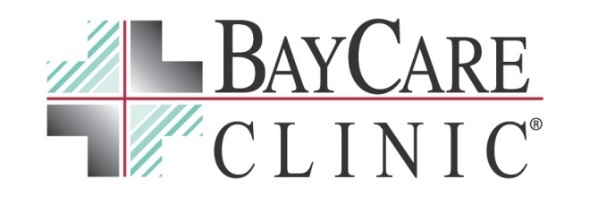 CONTACT:	FEMI COLEOFFICE:	920/490-9046, Ext. 1336E-MAIL :	fcole@baycare.net Danelski joins elite group with CPSN certificationBELLEVUE – Cassady Danelski, a registered nurse with Plastic Surgery & Skin Specialists by BayCare Clinic, recently earned her Certified Plastic Surgical Nurse credential from the Plastic Surgical Nursing Certification Board. She is one of only seven nurses in Wisconsin to have the certification. Pamela Geocaris, RN, CPSN at Plastic Surgery & Skin Specialists by BayCare Clinic also has the certification. Danelski works directly with board-certified plastic surgeons, Drs. Karri Adamson, W. Jeffrey Dierberg, Elizabeth O’Connor and Steven Schmidt. “This certification illustrates my experience in the industry and ensures my patients are receiving the highest quality of care. I strive to never stop learning or growing to provide my patients the best possible outcomes,” Danelski says.Schmidt echoed those thoughts.“It demonstrates our practice’s commitment to providing first-class care to our patients,” he says. “This certification validates Cassady’s knowledge and skills as a nurse in our specialty. We are proud of her, and excited for the enhanced level of care our patients can expect from her.”To obtain the CPSN certification, registered nurses must pass a rigorous exam and have spent at least 1,000 practice hours within the plastic surgery field throughout two of the last three years. Candidates must also have a minimum of two years of nursing experience in collaboration with at least one board-certified plastic surgeon and receive an endorsement from a board-certified plastic surgeon. For more information about Plastic Surgery & Skin Specialists by BayCare Clinic visit baycareplasticsurgery.com or call 920-288-8240. ####About BayCare ClinicBayCare Clinic, baycare.net, is the largest physician-owned specialty-care clinic in northeastern Wisconsin and Michigan’s Upper Peninsula. It is based in Green Bay, Wisconsin. BayCare Clinic offers expertise in more than 20 specialties, with more than 100 physicians serving in 16 area communities. BayCare Clinic is a joint partner in Aurora BayCare Medical Center, a 167-bed, full-service hospital. Follow BayCare Clinic on Facebook and Twitter.